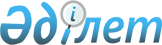 Солтүстік Қазақстан облысы Тайынша ауданының аумағында стационарлық емес сауда объектілерін орналастыру орындарын анықтау және бекіту туралыСолтүстік Қазақстан облысы Тайынша ауданы әкімдігінің 2023 жылғы 30 маусымдағы № 232 қаулысы. Солтүстік Қазақстан облысының Әділет департаментінде 2023 жылғы 4 шілдеде № 7550-15 болып тіркелді
      "Қазақстан Республикасындағы жергілікті мемлекеттік басқару және өзін-өзі басқару туралы" Қазақстан Республикасы Заңының 31-бабы 1-тармағы 4-2) тармақшасына, "Құқықтық актілер туралы" Қазақстан Республикасы Заңының 27-бабына, Қазақстан Республикасы Ұлттық экономика министрі міндетін атқарушының 2015 жылғы 27 наурыздағы № 264 "Ішкі сауда қағидаларын бекіту туралы" бұйрығымен бекітілген (Нормативтік құқықтық актілерді мемлекеттік тіркеу тізілімінде № 11148 болып тіркелген) Ішкі сауда қағидаларының 50-1-тармағына сәйкес, Солтүстік Қазақстан облысы Тайынша ауданының әкімдігі ҚАУЛЫ ЕТЕДІ:
      1. Осы қаулының 1-қосымшасына сәйкес, Солтүстік Қазақстан облысы Тайынша ауданының аумағында стационарлық емес сауда объектілерін орналастыру орындары анықталсын және бекітілсін.
      2. Осы қаулының 2-қосымшасына сәйкес Солтүстік Қазақстан облысы Тайынша ауданы әкімінің кейбір қаулылары күшін жоғалтты деп танылсын.
      3. Осы қаулының орындалуын бақылау Солтүстік Қазақстан облысы Тайынша ауданы әкімінің жетекшілік ететін орынбасарына жүктелсін.
      4. Осы қаулы оның алғашқы ресми жарияланған күнінен кейін күнтізбелік он күн өткен соң қолданысқа енгізіледі. Солтүстік Қазақстан облысы Тайынша ауданының аумағында стационарлық емес сауда объектілерін орналастыру орындары Солтүстік Қазақстан облысы Тайынша ауданы әкімінің күші жойылған кейбір қаулылардың тізілімі
      1. Солтүстік Қазақстан облысы Тайынша ауданы әкімдігінің 2014 жылғы 31 желтоқсандағы № 702 "Солтүстік Қазақстан облысы Тайынша ауданы аумағында көшпелі сауданы жүзеге асыру үшін арнайы бөлінген орындарды белгілеу туралы" қаулысы (Нормотивтік құқықтық актілерді мемлекеттік тіркеу тізілімінде № 3093 болып тіркелген);
      2. Солтүстік Қазақстан облысы Тайынша ауданы әкімдігінің 2016 жылғы 11 қаңтардағы № 02 "Солтүстік Қазақстан облысы Тайынша ауданының аумағында стационарлық емес сауда объектілерін орналастыру орындарын анықтау және бекіту туралы" Тайынша ауданы әкімдігінің 2014 жылғы 31 желтоқсандағы № 702 қаулысына өзгерістер енгізу туралы" қаулысы (Нормативтік құқықтық актілерді мемлекеттік тіркеу тізілімінде тіркелген) № 3613);
      3. Солтүстік Қазақстан облысы Тайынша ауданы әкімдігінің 2021 жылғы 10 қарашадағы № 420 "Солтүстік Қазақстан облысы Тайынша ауданының аумағында стационарлық емес сауда объектілерін орналастыру орындарын анықтау және бекіту туралы" Тайынша ауданы әкімдігінің 2014 жылғы 31 желтоқсандағы № 702 қаулысына өзгерістер енгізу туралы" қаулысы (Нормативтік құқықтық актілерді мемлекеттік тіркеу тізілімінде тіркелген) № 25150).
					© 2012. Қазақстан Республикасы Әділет министрлігінің «Қазақстан Республикасының Заңнама және құқықтық ақпарат институты» ШЖҚ РМК
				
      Тайынша ауданының әкімі

Б. Альжанов
Солтүстік Қазақстан облысыТайынша ауданы әкімдігінің2023 жылғы "30" маусымдағы№ 232 қаулысына1 қосымша
№
Орналасқан жері
Алатын аланы (шаршы метр)
Жақын орналасқан инфрақұрылым (ұқсас тауарлар ассортименті сатылатын сауда объектілері, соңдай ақ қоғамдық тамақтану объектілері)
Қызмет саласы
Сауда қызметін жүзеге асыру кезеңі (жыл)
1
Тайынша қаласы, Қазақстан Конституциясы көшесі, № 204, "Кеңес" жауапкершілігі шектеулі серіктестігінің азық-түлік дүкеніне қарама-қарсы
15
"Кеңес" жауапкершілігі шектеулі серіктестігінің азық-түлік дүкені
Азық-түлік/ азық- түлік емес
5
2
Тайынша қаласы, Қазақстан Конституциясы көшесі, № 261, Қазақстан Республикасы Білім және ғылым министрлігі Солтүстік Қазақстан облысы әкімдігінің "Тайынша агробизнес колледжі" коммуналдық мемлекеттік мекемесінің сол жақта
150
жоқ
Азық-түлік/ азық- түлік емес
5
3
Амандық ауылдық округі, Амандық ауылы, Жамбыл көшесі, № 14, "Береке" дүкеніне қарама-қарсы
10
"Береке" дүкені
Азық-түлік/ азық- түлік емес
5
4
Амандық ауылдық округі, Ильичевка ауылы, Бесқарағай көшесі, № 25, "Азық-түлік" дүкеніне қарама-қарсы
10
"Азык-түлік" дүкені
Азық-түлік/ азық- түлік емес
5
5
Амандық ауылдық округі, Аймақ ауылы, Гагарин көшесі, № 21Б, "Береке" дүкеніне қарама -қарсы
10
"Береке" дүкені
Азық-түлік/ азық- түлік емес
5
6
Большеизюм ауылдық округі, Большой Изюм ауылы, Целинная көшесі, № 74, "Анжелика" дүкеніне қарама-қарсы 
42
"Анжелика" дүкені
Азық-түлік/ азық- түлік емес
5
7
Большеизюм ауылдық округі, Ново-Приречное ауылы, Центральная көшесі, № 11, "Центральный" дүкеніне қарама -қарсы
50
"Центральный" дүкені
Азық-түлік/ азық- түлік емес
5
8
Абай ауылдық округі, Қарағаш ауылы, Центральная көшесі ,№ 21, "Звольский" жеке кәсіпкер дүкеніне қарама-қарсы 
15
"Звольский" жеке кәсіпкер дүкені
Азық-түлік/ азық- түлік емес
5
9
Киров ауылдық округі, Киров ауылы, Киров көшесі, № 7, "777" дүкеніне қарама-қарсы
10
"777" дүкені
Азық-түлік/ азық- түлік емес
5
10
Келлер ауылдық округі, Келлеровка ауылы, Құнанбаев көшесі, № 5, "Қазпочта" пошта бөлімшесіне қарама-қарсы 
20
жоқ
Азық-түлік/ азық- түлік емес
5
11
Келлер ауылдық округі, Келлеровка ауылы, Пролетарская көшесі, № 3,"Жанна" дәмханасына қарама-қарсы
10
"Жанна" дәмхана
Азық-түлік/ азық- түлік емес
5
12
Келлер ауылдық округі, Кременчуг ауылы, Центральная көшесі, № 1, № 3 үйінің сол жағында
10
жоқ
Азық-түлік/ азық- түлік емес
5
13
Келлер ауылдық округі, Богатыровка ауылы, Зеленая көшесі, № 9, "Солтүстік Қазақстан облысы Тайынша ауданы Келлер ауылдық округі әкімінің аппараты" мемлекеттік мекемесінің ауылдық клуб ғимаратына қарама-қарсы
10
жоқ
Азық-түлік/ азық- түлік емес
5
14
Летовочный ауылдық округі, Летовочное ауылы, Гагарин көшесі, № 5, "Виктория" дүкеніне қарама -қарсы
15
"Виктория" дүкені
Азық-түлік/ азық- түлік емес
5
15
Мироновка ауылдық округі, Мироновка ауылы, Школьная көшесі, № 8, "Ксюша" дүкеніне қарама-қарсы
10
"Ксюша" дүкені
Азық-түлік/ азық- түлік емес
5
16
Чкалов ауылдық округі, Чкалов ауылы, Гагарин көшесі, № 34 А, "Пекин" дүкенінен оң жақта
30
"Пекин"
 дүкені 
Азық-түлік/ азық- түлік емес
5
17
Чкалов ауылдық округі, Чкалов ауылы, Гагарин көшесі, № 29, "Береке" сауда үйіне қарама-қарсы
30 
"Береке" сауда үйі
Азық-түлік/ азық- түлік емес
5
18
Чермошнян ауылдық округі, Чермошнян ауылы, Василий Шелем көшесі, № 3, "Россинка" дүкеніне қарама-қарсы
10
"Россинка" дүкені
Азық-түлік/ азық- түлік емес
5
19
Чермошнян ауылдық округі, Леонидовка ауылы, Мир көшесі, № 36, "Аленка" дүкенінен сол жақта
10
"Аленка" дүкені
Азық-түлік/ азық- түлік емес
5
20
Донецкое ауылдық округі, Донецк ауылы, Комаров көшесі, № 14, "Солтүстік Қазақстан облысы Тайынша ауданы Донецкое ауылдық округі әкімінің аппараты" коммуналдық мемлекеттік мекемесінің мәдениет үйіне қарама-қарсы 
20
жоқ
Азық-түлік/ азық- түлік емес
5
21
Донецкое ауылдық округі, Белоярка ауылы, Школьная көшесі, № 2, "VITA" дүкеніне қарама -қарсы
20
"VITA" дүкені
Азық-түлік/ азық- түлік емес
5
22
Донецкое ауылдық округі, Краснокиевка ауылы, Қазақстан Конституциясы көшесі, № 9, "Анюта" дүкеніне қарама -қарсы
20
"Анюта" дүкені
Азық-түлік/ азық- түлік емес
5
23
Донецкое ауылдық округі, Озерное ауылы, Лесная көшесі, № 8, "Ильяс" дүкеніне қарама -қарсы
20
"Ильяс" дүкені
Азық-түлік/ азық- түлік емес
5
24
Донецкое ауылдық округі, Подольское ауылы, Школьный көшесі, № 18, "У Галины" дүкеніне қарама -қарсы
20
"У Галины" дүкені
Азық-түлік/ азық- түлік емес
5
25
Красноплян ауылдық округі, Красная Поляна ауылы, Кооперативная көшесі, № 27, "Краснополянское" жауапкершілігі шектеулі серіктестігінің кеңсесіне қарама -қарсы
20
жоқ
Азық-түлік/ азық- түлік емес
5
26
Красноплян ауылдық округі, Озерное ауылы, Центральная көшесі, № 19 А, "Валентина" дүкеніне қарама -қарсы
20
"Валентина" дүкені
Азық-түлік/ азық- түлік емес
5
27
Теңдік ауылдық округі, Теңдік ауылы, Абай көшесі, № 16, "Медина" дүкеніне қарама -қарсы
15
"Медина" дүкені
Азық-түлік/ азық- түлік емес
5
28
Теңдік ауылдық округі, Кантемировец ауылы, Центральная көшесі, № 22 А, "Асем" дүкенініне қарама -қарсы
15
"Асем" дүкені
Азық-түлік/ азық- түлік емес
5
29
Теңдік ауылдық округі, Котовское ауылы, Центральная көшесі, № 22, "Хлопко" жеке кәсіпкер дүкеніне қарама -қарсы
15
 "Хлопко" жеке кәсіпкер дүкені
Азық-түлік/ азық- түлік емес
5
30
Тихоокеан ауылдық округі, Тихоокеан ауылы, Садовая көшесі, № 20, "Агрофирма Эксимнан" жауапкершілігі шектеулі серіктестігінің асханасына қарама -қарсы 
20
 "Агрофирма Эксимнан" жауапкершілігі шектеулі серіктестігінің асханасы
Азық-түлік/ азық- түлік емес
5
31
Тихоокеан ауылдық округі, Шұңқыркөл ауылы, Целинная көшесі, № 5, "Айнур" дүкеніне қарама - қарсы
10
"Айнур" дүкені
Азық-түлік/ азық- түлік емес
5
32
Алабота ауылдық округі, Аққұдық ауылы, Целинная көшесі, № 33, "Айгерим" дүкеніне қарама -қарсы
20
"Айгерим" дүкені
Азық-түлік/ азық- түлік емес
5
33
Алабота ауылдық округі, Золоторунное ауылы, Қырауқамыс көшесі, № 5, № 6 үйіне қарама-қарсы
30
жоқ
Азық-түлік/ азық- түлік емес
5
34
Зеленый Гай ауылдық округі, Зеленый Гай ауылы, Вавровский көшесі, № 20, "Тамерлан" дүкеніне қарама-қарсы
35
"Тамерлан" дүкені
Азық-түлік/ азық- түлік емес
5
35
Драгомиров ауылдық округі, Драгомировка ауылы, Центральная көшесі, № 45, "Вестер" дүкеніне қарама-қарсы
10
"Вестер" дүкені
Азық-түлік/ азық- түлік емес
5
36
Рощинск ауылдық округі, Рощинское ауылы, Центральная көшесі, № 1, "Береке" дүкеніне қарама-қарсы
35
"Береке" дүкені
Азық-түлік/ азық- түлік емес
5
37
Ясная Поляна ауылдық округі, Ясная Поляна ауылы, Куйбышев көшесі, № 47 Б, "От и До" дүкеніне қарама-қарсы
40
"От и До" дүкені
Азық-түлік/ азық- түлік емес
5
38
Тайынша қаласы, "Центральный" тұйық көшесі, № 7 "Халық Банкі" акционерлік қоғамына қарама-қарсы
30
жоқ
Азық-түлік/ азық- түлік емес
5
39
Тайынша қаласы, Железнодорожный шағын ауданы, № 39, "Тайынша" Жүк тасымал станциясының Ақмола жүк тасымал бөлімшесі" жауапкершілігі шектеулі серіктестігінің, қарама-қарсы
20
жоқ
Азық-түлік/ азық- түлік емес
5Солтүстік Қазақстан облысыТайынша ауданы әкімдігінің2023 жылғы "30" маусымдағы№ 232 қаулысына2 қосымша